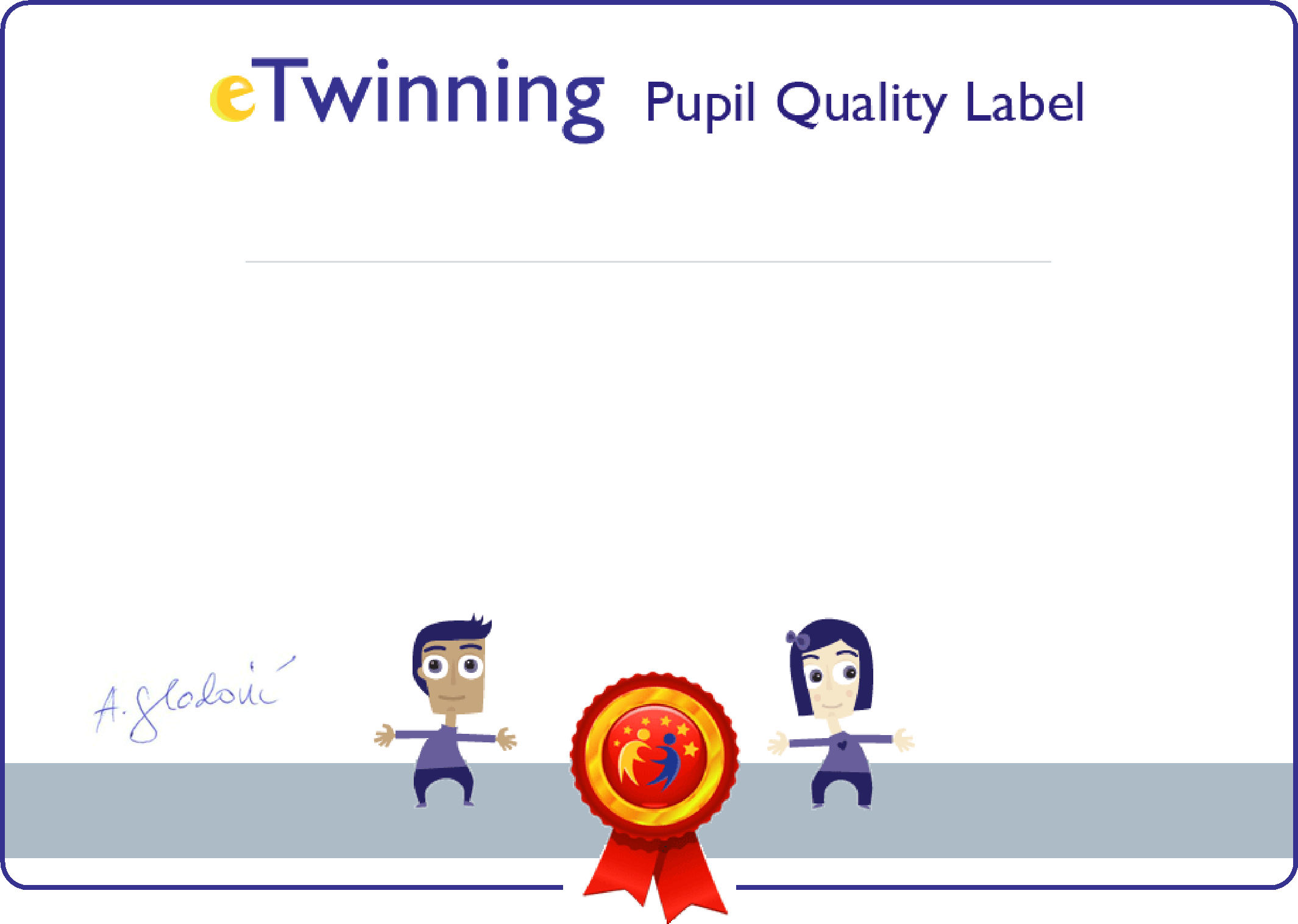 4.b OŠ Mertojak 2019/20. učiteljica Roberta Barićnagrađen eTwinning oznakom kvalitete za učenike za rad na projektuPružimo djeci ruku ljubavi / We give the children a hand of love15.09.2020Antonija Gladović Nacionalna služba za podršku Hrvatska